COMPLETA A ESTOS NIÑOS, LUEGO PÍNTALOS!!!!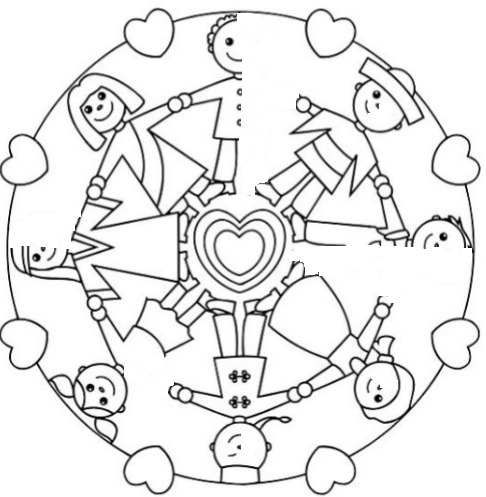 